FORM G2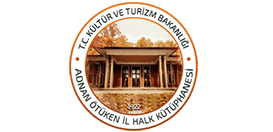 16 Yaş (dâhil) çocuk sütununu işaretlemelidir.SIRA NOADI SOYADIOKUMA, ARAŞTIRMA ÇALIŞMAOKUMA, ARAŞTIRMA ÇALIŞMAOKUMA, ARAŞTIRMA ÇALIŞMAOKUMA, ARAŞTIRMA ÇALIŞMAÖDÜNÇ KİTAP ALMA VE İADEÖDÜNÇ KİTAP ALMA VE İADEÖDÜNÇ KİTAP ALMA VE İADEÖDÜNÇ KİTAP ALMA VE İADEBİLGİSAYAR VE İNTERNETBİLGİSAYAR VE İNTERNETBİLGİSAYAR VE İNTERNETBİLGİSAYAR VE İNTERNETSIRA NOADI SOYADIÇOCUKÇOCUKYETİŞKİNYETİŞKİNÇOCUKÇOCUKYETİŞKİNYETİŞKİNÇOCUKÇOCUKYETİŞKİNYETİŞKİNSIRA NOADI SOYADIERKKIZERKKDNERKKIZERKKDNERKKIZERKKDN1122334455667788991010111112121313141415151616171718181919202021212222232324242525262627272828292930